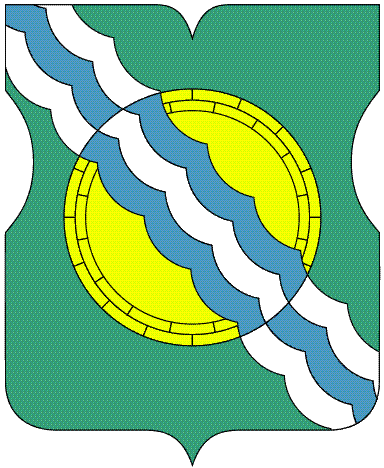 АППАРАТ СОВЕТА ДЕПУТАТОВМУНИЦИПАЛЬНОГО ОКРУГА НЕКРАСОВКАРАСПОРЯЖЕНИЕ   08 октября 2018 года          21                                                                                      __________________№________В соответствии с Трудовым кодексом Российской Федерации, Федеральных законов  от 27 июля 2006 года № 152-ФЗ «О персональных данных», от 02 марта 2007 года № 25-ФЗ «О муниципальной службе в Российской Федерации» 1. Утвердить Положение о защите, хранении, обработке и передаче персональных данных в аппарате Совета депутатов муниципального округа Некрасовка (далее – Положение) согласно приложению к настоящему распоряжению.2. Ознакомить с Положением сотрудников аппарата Совета депутатов муниципального округа Некрасовка под роспись.        3. Контроль за выполнением настоящего распоряжения возложить на главу муниципального округа Некрасовка Ухаботину И.В.Глава муниципального округа Некрасовка                                   И.В.УхаботинаПриложение к распоряжению аппарата Совета депутатов муниципального округаНекрасовкаот  08 октября 2018 года  № 21	Положение о порядке  защиты, хранении, обработке и передаче персональных данных в аппарате Совета депутатов  муниципального округа Некрасовка1. Общие положения1.1. Настоящее Положение определяется в соответствии со следующими нормативными правовыми актами:– Трудовой кодекс Российской Федерации;– Федеральный закон от 27 июля 2006 г. № 152-ФЗ "О  персональных   данных";– Указ Президента РФ от 6 марта 1997 г. № 188 "Об утверждении Перечня сведений конфиденциального характера";– Постановление Правительства РФ от 15 сентября 2008 г. № 687 "Об утверждении Положения об особенностях обработки персональных данных, осуществляемой без использования средств автоматизации";– Постановление Правительства Российской Федерации от 1 ноября 2012 г. № 1119 "Об утверждении требований к защите персональных данных при их обработке в информационных системах персональных данных";– Приказ Роскомнадзора от 5 сентября 2013 г. № 996 "Об утверждении требований и методов по обезличиванию  персональных   данных".Сфера деятельности настоящего Положения Настоящим Положением регулируются отношения, связанные с обработкой персональных данных, осуществляемой в аппарате Совета депутатов муниципального округа Некрасовка  с использованием средств автоматизации, в том числе в информационно-телекоммуникационных сетях, или без использования таких средств, если обработка персональных данных без использования таких средств соответствует характеру действий (операций), совершаемых с персональными данными с использованием средств автоматизации, то есть позволяет осуществлять в соответствии с заданным алгоритмом поиск персональных данных, зафиксированных на материальном носителе и содержащихся в картотеках или иных систематизированных собраниях персональных данных, и (или) доступ к таким персональным данным.Цель настоящего ПоложенияЦелью настоящего Положения является обеспечение защиты прав и свобод человека и гражданина при обработке его персональных данных, в том числе защиты прав на неприкосновенность частной жизни, личную и семейную тайну.Основные понятия, используемые в настоящем Положении В целях настоящего Положения используются следующие основные понятия:1) персональные данные - любая информация, относящаяся к прямо или косвенно определенному или определяемому физическому лицу (субъекту персональных данных);2) оператор – аппарат Совета депутатов муниципального округа Некрасовка, осуществляющий обработку персональных данных, а также определяющий цели обработки персональных данных, состав персональных данных, подлежащих обработке, действия (операции), совершаемые с персональными данными;3) обработка персональных данных - любое действие (операция) или совокупность действий (операций), совершаемых с использованием средств автоматизации или без использования таких средств с персональными данными, включая сбор, запись, систематизацию, накопление, хранение, уточнение (обновление, изменение), извлечение, использование, передачу (распространение, предоставление, доступ), обезличивание, блокирование, удаление, уничтожение персональных данных;4) использование персональных данных – действия (операция) или совокупность действий (операций) с персональными данными, совершаемые с использованием средств автоматизации или без использования средств автоматизации,  включая сбор, запись, систематизацию, накопление, хранение, уточнение (обновление, изменение), извлечение, использование, передачу (распространение, предоставление, доступ), обезличивание, блокирование, удаление, уничтожение персональных данных;5) автоматизированная обработка персональных данных - обработка персональных данных с помощью средств вычислительной техники;6) распространение персональных данных - действия, направленные на раскрытие персональных данных неопределенному кругу лиц;7) предоставление персональных данных - действия, направленные на раскрытие персональных данных определенному лицу или определенному кругу лиц;8)  блокирование персональных данных - временное прекращение обработки персональных данных (за исключением случаев, если обработка необходима для уточнения персональных данных);9) уничтожение персональных данных - действия, в результате которых становится невозможным восстановить содержание персональных данных в информационной системе персональных данных и (или) в результате которых уничтожаются материальные носители персональных данных;10) обезличивание персональных данных - действия, в результате которых становится невозможным без использования дополнительной информации определить принадлежность персональных данных конкретному субъекту персональных данных;11) информационная система персональных данных - совокупность содержащихся в базах данных персональных данных и обеспечивающих их обработку информационных технологий и технических средств;12) персональные данные муниципальных служащих – информация, необходимая работодателю в связи с трудовыми отношениями и касающаяся конкретного муниципального служащего;2. Сбор, обработка и защита персональных данных2.1. Все персональные сведения о муниципальном служащем Оператор может получить только от него самого.В случаях, когда Оператор может получить необходимые персональные данные муниципального служащего только у третьего лица, Оператор должен уведомить об этом Работника и получить от него письменное согласие.2.2. Оператор обязан сообщить муниципальному служащему о целях, способах и источниках получения персональных данных, а также о характере подлежащих получению персональных данных и возможных последствиях отказа Работника дать письменное согласие на их получение.2.3. Оператор не имеет права получать и обрабатывать персональные данные муниципального служащего о его политических, религиозных и иных убеждениях, а также о его членстве в общественных объединениях или профсоюзной деятельности, за исключением случаев, предусмотренных законодательством РФ.2.4. Обработка персональных данных муниципальных служащих осуществляется исключительно в целях обеспечения соблюдения законов и иных нормативных правовых актов, содействия муниципальному служащему в трудоустройстве, обучении и продвижении по службе, обеспечения личной безопасности муниципального служащего, контроля количества и качества выполняемой работы и обеспечения сохранности имущества.2.5. Обработка указанных персональных данных муниципальных служащих работодателем возможна только с их письменного согласия.2.6. Письменное согласие муниципального служащего на обработку своих персональных данных должно включать: – фамилию, имя, отчество, адрес субъекта персональных данных, номер основного документа, удостоверяющего его личность, сведения о дате выдачи указанного документа и выдавшем его органе;– наименование (фамилию, имя, отчество) и адрес Оператора, получающего согласие субъекта персональных данных;– цель обработки персональных данных;– перечень персональных данных, на обработку которых дается согласие субъекта персональных данных;– перечень действий с персональными данными, на совершение которых дается согласие, общее описание используемых оператором способов обработки персональных данных;– срок, в течение которого действует согласие, а также порядок его отзыва.2.7. Согласие субъекта персональных данных не требуется, если:– обработка персональных данных осуществляется на основании Трудового кодекса РФ или иного федерального закона;– обработка персональных данных осуществляется в целях исполнения трудового договора;– обработка персональных данных осуществляется для статистических или иных научных целей при условии обязательного обезличивания персональных данных;– персональные данные являются общедоступными;– персональные данные относятся к состоянию здоровья Работника и их обработка необходима для защиты его жизни, здоровья или иных жизненно важных интересов либо жизни, здоровья или иных жизненно важных интересов других лиц и получение согласия работника невозможно;– персональные данные обрабатываются по требованию полномочных государственных органов в случаях, предусмотренных федеральным законом;-  обработка общедоступных персональных данных или содержащие только фамилии, имена  и отчества, а также адресных данных, необходимы для доставки почтовых отправлений организациями почтовой связи в целях исполнения обращения, запроса субъекта персональных данных и в иных случаях, предусмотренных законодательством Российской Федерации.3. Передача и хранение персональных данных работника3.1. При передаче персональных данных муниципального служащего Оператор должен соблюдать следующие требования:– не сообщать персональные данные муниципального служащего третьей стороне без письменного согласия муниципального служащего, за исключением случаев, когда это необходимо в целях предупреждения угрозы жизни и здоровью работника, а также в случаях, установленных федеральным законом;– не сообщать персональные данные муниципального служащего в коммерческих целях без его письменного согласия;– обработка персональных данных муниципального служащего в целях продвижения товаров, работ, услуг на рынке путем осуществления прямых контактов с потенциальным потребителем с помощью средств связи допускается только с его предварительного согласия;– предупредить лиц, получивших персональные данные муниципального служащего, о том, что эти данные могут быть использованы лишь в целях, для которых они сообщены, и требовать от этих лиц подтверждения того, что это правило соблюдено;– лица, получившие персональные данные муниципального служащего, обязаны соблюдать режим секретности (конфиденциальности);– осуществлять передачу персональных данных муниципальных служащих в пределах структурных подразделений аппарата Совета депутатов муниципального округа Некрасовка в соответствии с настоящим Положением;– разрешать доступ к персональным данным муниципальных служащих только специально уполномоченным лицам, при этом указанные лица должны иметь право получать только те персональные данные, которые необходимы для выполнения конкретной функции;– не запрашивать информацию о состоянии здоровья муниципального служащего, за исключением тех сведений, которые относятся к вопросу о возможности выполнения муниципальным служащим трудовой функции;– передавать персональные данные муниципального служащего представителям работников в порядке, установленном Трудовым кодексом РФ, и ограничивать эту информацию только теми персональными данными муниципального служащего, которые необходимы для выполнения указанными представителями их функции.3.2. Персональные данные муниципального служащего хранятся в структурном подразделении по кадровой работе или у муниципального служащего аппарата Совета депутатов, к должностным обязанностям которого относится ведение кадровой работы,  в сейфе на бумажных носителях и на электронных носителях с ограниченным доступом.3.3. Право доступа к персональным данным предоставляется муниципальным служащим Оператора, право на обработку персональных данных предоставляется муниципальным служащим Оператора в соответствии с перечнем муниципальных должностей Оператора, замещение которых предусматривает осуществление обработки персональных  либо осуществление доступа к персональным данным (приложение к Положению).3.4. Нахождение в помещениях, в которых ведется обработка персональных данных лиц, не являющихся муниципальными служащими аппарата Совета депутатов муниципального округа Некрасовка, уполномоченными на обработку персональных данных, возможно только в присутствии муниципального служащего, уполномоченного на обработку персональных данных, на время, ограниченное необходимостью решения вопросов, связанных с предоставлением персональных данных, предоставлением муниципальной услуги.3.5. Ответственность за соблюдение порядка доступа в помещения, в которых ведется обработка персональных данных, возлагается на муниципального служащего, ответственного за организацию обработки персональных данных в аппарате Совета депутатов муниципального округа Некрасовка.4. Обязанности работодателя по защите персональных данных работника4.1. Оператор обязан за свой счет обеспечить защиту персональных данных муниципального служащего от неправомерного их использования или утраты в порядке, установленном законодательством РФ.4.2. Оператор обязан принимать меры, необходимые и достаточные для обеспечения выполнения обязанностей, предусмотренных федеральными законами в области защиты персональных данных и иными нормативными правовыми актами:– назначать сотрудника, ответственного за организацию обработки персональных данных;– принимать нормативные правовые акты по отдельным вопросам, касающимися обработки персональных данных;– применять правовые, организационные и технические меры по обеспечению безопасности персональных данных;– при сборе персональных данных муниципального служащего - гражданина РФ обеспечивать запись, систематизацию, накопление, хранение, уточнение (обновление, изменение), извлечение персональных данных с использованием баз данных, находящихся на территории РФ;– осуществлять внутренний контроль и (или) аудит соответствия обработки персональных данных федеральным законам в области защиты персональных данных и иным нормативным правовым актам, требованиям к защите персональных данных, политике оператора в отношении обработки персональных данных, локальным актам оператора;– оценивать вред, который может быть причинен субъектам персональных данных в случае нарушения законодательства в области защиты персональных данных, соотношение указанного вреда и принимаемых оператором мер, направленных на обеспечение выполнения обязанностей, предусмотренных законом;– знакомить муниципальных служащих, непосредственно осуществляющих обработку персональных данных, с положениями законодательства в области защиты персональных данных, в том числе с документами, определяющими политику оператора в отношении обработки персональных данных, локальными актами по вопросам обработки персональных данных, и (или) обучать указанных работников.4.3. Оператор обязан ознакомить муниципальных служащих и его представителей с настоящим Положением и их правами в области защиты персональных данных под роспись.4.9. Оператор обязан обеспечить муниципальному служащему свободный бесплатный доступ к его персональным данным, включая право на получение копий любой записи, содержащей его персональные данные, за исключением случаев, предусмотренных законом.4.10. Оператор обязан по требованию муниципального служащего предоставить ему полную информацию о его персональных данных и обработке этих данных.5. Права муниципального служащего на защиту его персональных данных5.1. Муниципальный служащий в целях обеспечения защиты своих персональных данных, хранящихся у Оператора, имеет право получать от Оператора:– сведения о лицах, которые имеют доступ к персональным данным или которым может быть предоставлен такой доступ;– перечень обрабатываемых персональных данных и источник их получения;– сроки обработки персональных данных, в том числе сроки их хранения;– сведения о том, какие юридические последствия для субъекта персональных данных может повлечь за собой обработка его персональных данных.5.2.  Муниципальный служащий вправе получать доступ к своим персональным данным и знакомиться с ними, а также получать копии любой записи, содержащей персональные данные муниципального служащего.5.3. Муниципальный служащий может требовать от Оператора уточнить, исключить или исправить неполные, неверные, устаревшие, недостоверные, незаконно полученные или не являющиеся необходимыми для Работодателя персональные данные.5.4. Муниципальный служащий вправе требовать от Оператора извещения всех лиц, которым ранее были сообщены неверные или неполные персональные данные муниципального служащего, обо всех произведенных в них исключениях, исправлениях или дополнениях.5.5. Если муниципальный служащий считает, что Оператор осуществляет обработку его персональных данных с нарушением требований Федерального закона или иным образом нарушает его права и свободы, муниципальный служащий вправе обжаловать действия или бездействие Оператора  в  уполномоченный орган по защите прав субъектов персональных данных или в судебном порядке.6. Порядок уничтожения, блокирования персональных данных6.1. В случае выявления неправомерной обработки персональных данных при обращении муниципального служащего Оператор обязан осуществить блокирование неправомерно обрабатываемых персональных данных, относящихся к этому муниципальному служащему, с момента такого обращения.6.2. В случае выявления неточных персональных данных при обращении муниципального служащего Оператор обязан осуществить блокирование персональных данных, относящихся к этому муниципальному служащему, с момента такого обращения, если блокирование персональных данных не нарушает права и законные интересы муниципального служащего или третьих лиц.6.3. В случае подтверждения факта неточности персональных данных Оператор на основании сведений, представленных муниципальным служащим, или иных необходимых документов обязан уточнить персональные данные в течение семи рабочих дней со дня представления таких сведений и снять блокирование персональных данных.6.4. В случае выявления неправомерной обработки персональных данных, осуществляемой Оператором, Оператор в срок, не превышающий трех рабочих дней с даты этого выявления, обязан прекратить неправомерную обработку персональных данных.6.5. Если обеспечить правомерность обработки персональных данных невозможно, Оператор в срок, не превышающий десяти рабочих дней с даты выявления неправомерной обработки персональных данных, обязан уничтожить такие персональные данные.6.6. Об устранении допущенных нарушений или об уничтожении персональных данных Работодатель обязан уведомить муниципального служащего.6.7. В случае достижения цели обработки персональных данных Оператор обязан прекратить обработку персональных данных и уничтожить персональные данные в срок, не превышающий тридцати дней с даты достижения цели обработки персональных данных, если иное не предусмотрено трудовым договором.6.8. В случае отзыва муниципальным служащим согласия на обработку его персональных данных Оператор обязан прекратить их обработку и в случае, если сохранение персональных данных более не требуется для целей обработки персональных данных, уничтожить персональные данные в срок, не превышающий тридцати дней с даты поступления указанного отзыва, если иное не предусмотрено трудовым договором.6.9. В случае отсутствия возможности уничтожения персональных данных в течение срока, указанного в пунктах 6.4- 6.8 настоящего Положения, Оператор осуществляет блокирование таких персональных данных и обеспечивает уничтожение персональных данных в срок не более чем шесть месяцев, если иной срок не установлен федеральными законами.     6.10. Требование об уничтожении персональных данных не распространяется на персональные данные, для которых нормативными правовыми актами предусмотрена обязанность их хранения, в том числе после прекращения трудовых отношений.7. Ответственность за нарушение норм, регулирующих обработку и защиту персональных данных муниципального служащего7.1. Муниципальные служащие, виновные в нарушении норм, регулирующих получение, обработку и защиту персональных данных работника, несут дисциплинарную административную, гражданско-правовую или уголовную ответственность в соответствии с федеральными законами.7.2. Моральный вред, причиненный муниципальному служащему вследствие нарушения его прав, нарушения правил обработки персональных данных, подлежит возмещению в соответствии с законодательством РФ. Возмещение морального вреда осуществляется независимо от возмещения имущественного вреда и понесенных муниципальным служащим убытков.8. Заключительные положения8.1. Настоящее Положение вступает в силу с момента его утверждения главой муниципального округа Некрасовка и действует бессрочно, до замены его новым Положением.8.2. Все изменения в Положение вносятся распоряжением главы муниципального округа Некрасовка.8.3. Муниципальные служащие аппарата Совета депутатов муниципального округа Некрасовка должны быть ознакомлены с настоящим Положением под роспись.                                                                                         Приложение                                                                                          к ПоложениюПеречень должностей, имеющих право доступа к персональным данным  в аппарате Совета депутатов, а также в связи с предоставлением муниципальных услуг и осуществлением муниципальных функций- глава муниципального округа Некрасовка;- главный бухгалтер - начальник финансово-экономического отдела;- советник финансово-экономического отдела;- начальник организационного отдела;- советник организационного отдела.Об утверждении Положения о защите, хранении, обработке и передаче персональных данных в аппарате Совета депутатов муниципального округа Некрасовка 